Unidad 2: AnimalesGuía 6: Invertebrados (opcional)Nombre: ________________________________Curso: 2 ____ Fecha:______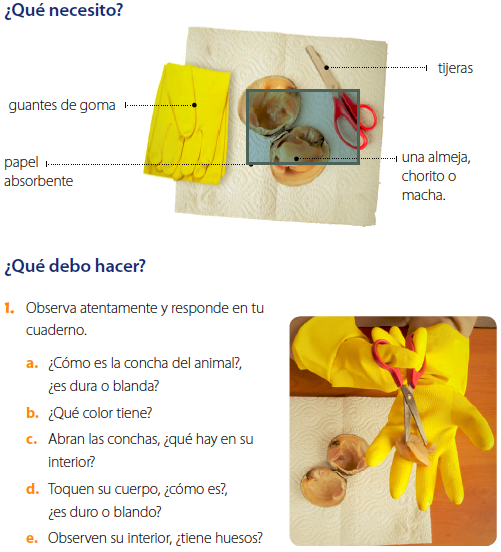 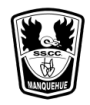 Fundación Educacional ColegioSagrados Corazones ManquehueSegundo Ciclo2°BásicoCs. Naturales